John A. Crookshank Elementary School 	School Advisory Council	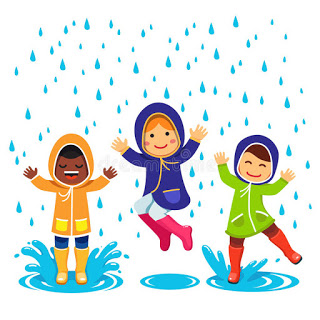 April 29, 20214:00-5:00 pmAgendaWelcome and IntroductionsReview of March’s MinutesTreasurer’s ReportPrincipal’s AgendaTitle 1New Business-Mr. Moten Funding RequestOther Business SAC Survey ResultsSAC Member Surveyhttps://surveys.stjohns.k12.fl.us/TakeSurvey.aspx?SurveyID=m6L2l6m1Next SAC Meeting Date: May 27, 2021